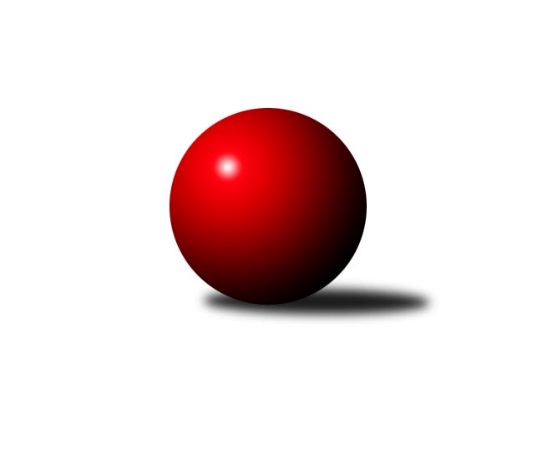 Č.3Ročník 2015/2016	10.10.2015Nejlepšího výkonu v tomto kole: 2580 dosáhlo družstvo: KK Šumperk ˝B˝Krajský přebor OL 2015/2016Výsledky 3. kolaSouhrnný přehled výsledků:TJ Kovohutě Břidličná ˝B˝	- TJ Horní Benešov ˝C˝	5:3	2409:2343	8.0:4.0	9.10.SKK Jeseník ˝B˝	- Sokol Přemyslovice ˝B˝	3:5	2399:2413	6.0:6.0	10.10.KKŽ Šternberk ˝A˝	- KK Zábřeh  ˝C˝	1:7	2327:2475	3.0:9.0	10.10.KK Jiskra Rýmařov ˝B˝	- Spartak Přerov ˝C˝	5:3	2513:2487	6.0:6.0	10.10.KK Šumperk ˝B˝	- TJ Pozemstav Prostějov	7:1	2580:2383	10.0:2.0	10.10.TJ Pozemstav Prostějov	- TJ Sokol Mohelnice	6:2	2600:2422	9.0:3.0	26.9.Tabulka družstev:	1.	KK Zábřeh  ˝C˝	3	3	0	0	16.5 : 7.5 	21.0 : 15.0 	 2476	6	2.	TJ Kovohutě Břidličná ˝B˝	3	3	0	0	15.0 : 9.0 	22.0 : 14.0 	 2452	6	3.	TJ Pozemstav Prostějov	3	2	0	1	13.0 : 11.0 	17.0 : 19.0 	 2454	4	4.	Sokol Přemyslovice ˝B˝	3	2	0	1	12.5 : 11.5 	17.0 : 19.0 	 2428	4	5.	KK Jiskra Rýmařov ˝B˝	2	1	0	1	8.5 : 7.5 	11.0 : 13.0 	 2492	2	6.	TJ Sokol Mohelnice	2	1	0	1	8.0 : 8.0 	10.0 : 14.0 	 2509	2	7.	TJ Horní Benešov ˝C˝	3	1	0	2	12.5 : 11.5 	20.0 : 16.0 	 2454	2	8.	KK Šumperk ˝B˝	3	1	0	2	11.0 : 13.0 	18.0 : 18.0 	 2536	2	9.	Spartak Přerov ˝C˝	3	1	0	2	11.0 : 13.0 	18.0 : 18.0 	 2485	2	10.	KKŽ Šternberk ˝A˝	2	0	0	2	3.0 : 13.0 	9.0 : 15.0 	 2339	0	11.	SKK Jeseník ˝B˝	3	0	0	3	9.0 : 15.0 	17.0 : 19.0 	 2461	0Podrobné výsledky kola:	 TJ Kovohutě Břidličná ˝B˝	2409	5:3	2343	TJ Horní Benešov ˝C˝	Vilém Berger	 	 218 	 204 		422 	 2:0 	 371 	 	196 	 175		Michael Dostál	Zdeněk Chmela st. st.	 	 195 	 200 		395 	 1:1 	 400 	 	202 	 198		Michal Rašťák	Tomáš Fiury	 	 201 	 213 		414 	 1:1 	 424 	 	221 	 203		Miloslav Petrů	Josef Veselý	 	 186 	 179 		365 	 1:1 	 386 	 	208 	 178		Aneta Kubešová	Petr Otáhal	 	 205 	 191 		396 	 1:1 	 392 	 	196 	 196		David Kaluža	Zdeněk Fiury ml. ml.	 	 209 	 208 		417 	 2:0 	 370 	 	196 	 174		David Láčíkrozhodčí: Nejlepší výkon utkání: 424 - Miloslav Petrů	 SKK Jeseník ˝B˝	2399	3:5	2413	Sokol Přemyslovice ˝B˝	Eva Křápková	 	 214 	 199 		413 	 2:0 	 393 	 	195 	 198		Jiří Kankovský	Vladimír Moravec	 	 200 	 203 		403 	 0:2 	 425 	 	218 	 207		Lukáš Vybíral	Alena Vrbová	 	 180 	 209 		389 	 1:1 	 393 	 	194 	 199		Milan Dvorský	Karel Kučera	 	 198 	 210 		408 	 1:1 	 398 	 	202 	 196		Marcela Jurníčková	Miroslav Setinský	 	 188 	 222 		410 	 1:1 	 439 	 	223 	 216		Zdeněk Grulich	Jana Fousková	 	 194 	 182 		376 	 1:1 	 365 	 	180 	 185		Milan Smékalrozhodčí: Nejlepší výkon utkání: 439 - Zdeněk Grulich	 KKŽ Šternberk ˝A˝	2327	1:7	2475	KK Zábřeh  ˝C˝	Petr Pick	 	 221 	 196 		417 	 1:1 	 422 	 	212 	 210		Mykola Vološčuk	Pavel Ďuriš ml.	 	 205 	 209 		414 	 1:1 	 382 	 	170 	 212		Martin Vitásek	Pavel Smejkal	 	 157 	 165 		322 	 0:2 	 430 	 	207 	 223		Kamila Chládková	Pavel Ďuriš st.	 	 155 	 199 		354 	 1:1 	 372 	 	182 	 190		František Langer	Emil Pick	 	 195 	 203 		398 	 0:2 	 438 	 	223 	 215		Miroslav Bodanský	Jindřích Gavenda	 	 213 	 209 		422 	 0:2 	 431 	 	216 	 215		Helena Sobčákovározhodčí: Nejlepší výkon utkání: 438 - Miroslav Bodanský	 KK Jiskra Rýmařov ˝B˝	2513	5:3	2487	Spartak Přerov ˝C˝	Jana Ovčačíková	 	 213 	 194 		407 	 1:1 	 418 	 	207 	 211		Rostislav Petřík	Romana Valová	 	 222 	 199 		421 	 0:2 	 446 	 	227 	 219		Václav Pumprla	Marek Hampl	 	 208 	 227 		435 	 2:0 	 405 	 	196 	 209		Jiří Hradílek	Jiří Polášek	 	 192 	 200 		392 	 0:2 	 417 	 	200 	 217		Libor Daňa	Martin Mikeska	 	 224 	 208 		432 	 1:1 	 422 	 	206 	 216		Michal Symerský	Petr Chlachula	 	 217 	 209 		426 	 2:0 	 379 	 	178 	 201		Jiří Kohoutekrozhodčí: Nejlepší výkon utkání: 446 - Václav Pumprla	 KK Šumperk ˝B˝	2580	7:1	2383	TJ Pozemstav Prostějov	Jaroslav Vymazal	 	 223 	 201 		424 	 2:0 	 392 	 	202 	 190		Miroslav Plachý	Pavel Heinisch	 	 226 	 228 		454 	 2:0 	 393 	 	191 	 202		Josef Čapka	Miroslav Mrkos	 	 219 	 205 		424 	 2:0 	 400 	 	197 	 203		Martin Zaoral	Michal Strachota	 	 197 	 197 		394 	 0:2 	 406 	 	200 	 206		David Rozsypal	Milan Vymazal	 	 209 	 220 		429 	 2:0 	 409 	 	202 	 207		Petr Černohous	Martin Sedlář	 	 236 	 219 		455 	 2:0 	 383 	 	186 	 197		Václav Kovaříkrozhodčí: Nejlepší výkon utkání: 455 - Martin Sedlář	 TJ Pozemstav Prostějov	2600	6:2	2422	TJ Sokol Mohelnice	Martin Zaoral	 	 190 	 214 		404 	 1:1 	 422 	 	220 	 202		Jaroslav Jílek	Josef Jurda	 	 241 	 229 		470 	 2:0 	 402 	 	206 	 196		Dagmar Jílková	Pavel Černohous	 	 214 	 208 		422 	 2:0 	 370 	 	182 	 188		Anna Drlíková	Josef Čapka	 	 210 	 214 		424 	 2:0 	 387 	 	190 	 197		Zdeněk Šebesta	Miroslav Plachý	 	 191 	 202 		393 	 0:2 	 419 	 	216 	 203		Zdeněk Sobota	Václav Kovařík	 	 232 	 255 		487 	 2:0 	 422 	 	200 	 222		Tomáš Potácelrozhodčí: Nejlepší výkon utkání: 487 - Václav KovaříkPořadí jednotlivců:	jméno hráče	družstvo	celkem	plné	dorážka	chyby	poměr kuž.	Maximum	1.	Alena Machalíčková 	-- volný los --	447.67	298.3	149.3	6.3	3/3	(468)	2.	Leopold Jašek 	-- volný los --	446.67	305.3	141.3	3.7	3/3	(451)	3.	Pavel Heinisch 	KK Šumperk ˝B˝	445.00	293.3	151.7	4.3	3/3	(454)	4.	Ján Ludrovský 	KK Šumperk ˝B˝	443.00	305.5	137.5	7.5	2/3	(456)	5.	Jaroslav Vymazal 	KK Šumperk ˝B˝	442.50	288.0	154.5	5.0	2/3	(461)	6.	Josef Jurda 	TJ Pozemstav Prostějov	441.50	291.0	150.5	3.5	2/3	(470)	7.	Petr Chlachula 	KK Jiskra Rýmařov ˝B˝	439.50	301.3	138.3	6.0	2/2	(455)	8.	Petr Pick 	KKŽ Šternberk ˝A˝	436.25	295.3	141.0	6.0	2/2	(450)	9.	Karel Kučera 	SKK Jeseník ˝B˝	433.50	300.3	133.3	4.0	2/2	(454)	10.	Věra Tomanová 	KK Jiskra Rýmařov ˝B˝	432.00	295.0	137.0	3.0	2/2	(446)	11.	Michal Rašťák 	TJ Horní Benešov ˝C˝	431.50	297.5	134.0	3.5	2/3	(463)	12.	Libor Daňa 	Spartak Přerov ˝C˝	431.00	290.3	140.7	5.3	3/3	(453)	13.	Michal Symerský 	Spartak Přerov ˝C˝	431.00	292.5	138.5	5.5	2/3	(440)	14.	Martin Sedlář 	KK Šumperk ˝B˝	430.50	295.5	135.0	3.5	2/3	(455)	15.	Rostislav Petřík 	Spartak Přerov ˝C˝	429.67	287.3	142.3	3.3	3/3	(458)	16.	Miroslav Bodanský 	KK Zábřeh  ˝C˝	429.00	275.0	154.0	4.0	3/3	(438)	17.	Václav Kovařík 	TJ Pozemstav Prostějov	427.67	289.0	138.7	7.0	3/3	(487)	18.	Helena Sobčáková 	KK Zábřeh  ˝C˝	427.00	293.7	133.3	6.0	3/3	(431)	19.	Tomáš Potácel 	TJ Sokol Mohelnice	425.50	292.5	133.0	4.3	2/2	(453)	20.	Jan Tögel 	-- volný los --	424.67	298.0	126.7	6.7	3/3	(445)	21.	Marek Hampl 	KK Jiskra Rýmařov ˝B˝	423.50	302.3	121.3	7.8	2/2	(435)	22.	Zdeněk Grulich 	Sokol Přemyslovice ˝B˝	422.50	285.0	137.5	3.8	2/2	(439)	23.	Pavel Ďuriš ml. 	KKŽ Šternberk ˝A˝	422.50	290.0	132.5	5.0	2/2	(445)	24.	Tomáš Fiury 	TJ Kovohutě Břidličná ˝B˝	420.25	285.0	135.3	6.3	2/2	(428)	25.	Jiří Polášek 	KK Jiskra Rýmařov ˝B˝	419.50	287.0	132.5	7.3	2/2	(439)	26.	Zdeněk Smrža 	TJ Horní Benešov ˝C˝	417.00	280.0	137.0	4.0	2/3	(445)	27.	Miloslav Petrů 	TJ Horní Benešov ˝C˝	416.67	293.0	123.7	7.3	3/3	(448)	28.	Mykola Vološčuk 	KK Zábřeh  ˝C˝	415.00	291.0	124.0	7.0	3/3	(422)	29.	Pavel Černohous 	TJ Pozemstav Prostějov	414.50	288.0	126.5	5.5	2/3	(422)	30.	Josef Veselý 	TJ Kovohutě Břidličná ˝B˝	413.75	287.8	126.0	7.8	2/2	(448)	31.	Miroslav Setinský 	SKK Jeseník ˝B˝	413.50	284.5	129.0	6.3	2/2	(425)	32.	Martin Vitásek 	KK Zábřeh  ˝C˝	413.00	283.3	129.7	4.7	3/3	(436)	33.	Lukáš Vybíral 	Sokol Přemyslovice ˝B˝	412.75	282.3	130.5	6.5	2/2	(425)	34.	Petr Otáhal 	TJ Kovohutě Břidličná ˝B˝	412.25	280.5	131.8	4.5	2/2	(421)	35.	Jindřích Gavenda 	KKŽ Šternberk ˝A˝	412.25	289.3	123.0	9.5	2/2	(422)	36.	Vilém Berger 	TJ Kovohutě Břidličná ˝B˝	412.00	281.3	130.8	8.5	2/2	(422)	37.	Vladimír Moravec 	SKK Jeseník ˝B˝	410.75	303.3	107.5	8.5	2/2	(416)	38.	Kamila Chládková 	KK Zábřeh  ˝C˝	410.67	286.3	124.3	6.3	3/3	(430)	39.	Jaroslav Jílek 	TJ Sokol Mohelnice	410.50	292.3	118.3	6.5	2/2	(422)	40.	Dagmar Jílková 	TJ Sokol Mohelnice	409.50	293.8	115.8	7.5	2/2	(438)	41.	Miroslav Mrkos 	KK Šumperk ˝B˝	409.00	289.0	120.0	9.0	3/3	(424)	42.	Jiří Kohoutek 	Spartak Přerov ˝C˝	408.67	286.3	122.3	7.3	3/3	(425)	43.	Milan Vymazal 	KK Šumperk ˝B˝	407.50	282.0	125.5	6.5	2/3	(429)	44.	Josef Čapka 	TJ Pozemstav Prostějov	407.33	279.7	127.7	8.0	3/3	(424)	45.	Zdeněk Fiury st.  st.	TJ Kovohutě Břidličná ˝B˝	406.50	274.5	132.0	4.5	2/2	(434)	46.	Jiří Kropáč 	-- volný los --	406.00	289.3	116.7	9.7	3/3	(411)	47.	Zdeněk Šebesta 	TJ Sokol Mohelnice	405.50	290.3	115.3	9.5	2/2	(438)	48.	František Všetička 	-- volný los --	404.00	283.0	121.0	9.3	3/3	(424)	49.	Martin Mikeska 	KK Jiskra Rýmařov ˝B˝	403.75	283.3	120.5	7.3	2/2	(432)	50.	David Láčík 	TJ Horní Benešov ˝C˝	402.67	279.3	123.3	5.3	3/3	(426)	51.	Jiří Kankovský 	Sokol Přemyslovice ˝B˝	401.25	276.3	125.0	6.5	2/2	(416)	52.	Michal Strachota 	KK Šumperk ˝B˝	399.67	289.7	110.0	11.0	3/3	(409)	53.	David Kaluža 	TJ Horní Benešov ˝C˝	399.00	276.0	123.0	10.5	2/3	(406)	54.	Marcela Jurníčková 	Sokol Přemyslovice ˝B˝	396.75	284.0	112.8	6.8	2/2	(406)	55.	Milan Dvorský 	Sokol Přemyslovice ˝B˝	396.00	281.0	115.0	9.5	2/2	(399)	56.	Martin Zaoral 	TJ Pozemstav Prostějov	395.33	289.0	106.3	8.7	3/3	(404)	57.	Milan Smékal 	Sokol Přemyslovice ˝B˝	395.00	281.5	113.5	8.5	2/2	(425)	58.	Miroslav Plachý 	TJ Pozemstav Prostějov	392.50	269.5	123.0	6.0	2/3	(393)	59.	Eva Křápková 	SKK Jeseník ˝B˝	392.25	257.5	134.8	9.0	2/2	(413)	60.	Miloslav Krchov 	TJ Kovohutě Břidličná ˝B˝	392.00	282.0	110.0	8.5	2/2	(398)	61.	Michael Dostál 	TJ Horní Benešov ˝C˝	388.67	275.7	113.0	8.3	3/3	(416)	62.	Jana Fousková 	SKK Jeseník ˝B˝	381.25	281.0	100.3	10.0	2/2	(385)	63.	Tomáš Havlíček 	Spartak Přerov ˝C˝	378.50	269.0	109.5	12.0	2/3	(387)	64.	Otto Nagy 	-- volný los --	373.50	263.5	110.0	11.5	2/3	(424)	65.	František Langer 	KK Zábřeh  ˝C˝	370.50	274.0	96.5	14.5	2/3	(372)	66.	Pavel Smejkal 	KKŽ Šternberk ˝A˝	366.50	265.3	101.3	11.0	2/2	(382)	67.	Pavel Ďuriš st. 	KKŽ Šternberk ˝A˝	365.75	263.0	102.8	10.5	2/2	(379)		Rostislav Cundrla 	SKK Jeseník ˝B˝	461.00	309.0	152.0	4.0	1/2	(461)		Rostislav Krejčí 	TJ Sokol Mohelnice	449.50	322.0	127.5	6.0	1/2	(459)		Zdeněk Černý 	TJ Horní Benešov ˝C˝	448.00	289.0	159.0	1.0	1/3	(448)		Václav Pumprla 	Spartak Přerov ˝C˝	446.00	293.0	153.0	4.0	1/3	(446)		Jan Lenhart 	Spartak Přerov ˝C˝	430.00	295.0	135.0	8.0	1/3	(430)		Michal Kolář 	Sokol Přemyslovice ˝B˝	419.00	288.0	131.0	4.5	1/2	(422)		Zdeněk Sobota 	TJ Sokol Mohelnice	419.00	292.0	127.0	8.0	1/2	(419)		Zdeněk Fiury ml.  ml.	TJ Kovohutě Břidličná ˝B˝	417.00	283.0	134.0	5.0	1/2	(417)		Ľudovit Kumi 	TJ Sokol Mohelnice	414.50	301.0	113.5	6.0	1/2	(428)		Petr Černohous 	TJ Pozemstav Prostějov	409.00	278.0	131.0	4.0	1/3	(409)		Petr Kozák 	TJ Horní Benešov ˝C˝	409.00	294.0	115.0	4.0	1/3	(409)		Miloslav Kovář 	SKK Jeseník ˝B˝	407.00	294.0	113.0	7.0	1/2	(407)		Jana Ovčačíková 	KK Jiskra Rýmařov ˝B˝	407.00	310.0	97.0	11.0	1/2	(407)		David Rozsypal 	TJ Pozemstav Prostějov	406.00	290.0	116.0	7.0	1/3	(406)		Martin Holas 	Spartak Přerov ˝C˝	405.00	277.0	128.0	8.0	1/3	(405)		Jiří Hradílek 	Spartak Přerov ˝C˝	405.00	279.0	126.0	10.0	1/3	(405)		Romana Valová 	KK Jiskra Rýmařov ˝B˝	404.00	284.0	120.0	9.0	1/2	(421)		Jiří Srovnal 	KK Zábřeh  ˝C˝	404.00	287.0	117.0	5.0	1/3	(404)		Jan Semrád 	KK Šumperk ˝B˝	400.00	289.0	111.0	4.0	1/3	(400)		Šárka Tögelová 	-- volný los --	398.00	275.0	123.0	10.0	1/3	(398)		Emil Pick 	KKŽ Šternberk ˝A˝	396.00	274.5	121.5	5.5	1/2	(398)		Zdeněk Chmela st.  st.	TJ Kovohutě Břidličná ˝B˝	395.00	281.0	114.0	6.0	1/2	(395)		Alena Vrbová 	SKK Jeseník ˝B˝	389.00	266.0	123.0	11.0	1/2	(389)		Aneta Kubešová 	TJ Horní Benešov ˝C˝	386.00	284.0	102.0	7.0	1/3	(386)		Anna Drlíková 	TJ Sokol Mohelnice	370.00	263.0	107.0	8.0	1/2	(370)		Josef Klaban 	KKŽ Šternberk ˝A˝	362.00	257.0	105.0	10.0	1/2	(362)		Stanislav Feike 	TJ Pozemstav Prostějov	360.00	267.0	93.0	9.0	1/3	(360)		Filip Adámek 	Spartak Přerov ˝C˝	342.00	250.0	92.0	10.0	1/3	(342)Sportovně technické informace:Starty náhradníků:registrační číslo	jméno a příjmení 	datum startu 	družstvo	číslo startu7787	Anna Drlíková	26.09.2015	TJ Sokol Mohelnice	1x11053	Petr Chlachula	10.10.2015	KK Jiskra Rýmařov ˝B˝	3x21724	Jiří Polášek	10.10.2015	KK Jiskra Rýmařov ˝B˝	3x10234	Romana Valová	10.10.2015	KK Jiskra Rýmařov ˝B˝	2x22160	Jana Ovčačíková	10.10.2015	KK Jiskra Rýmařov ˝B˝	2x18603	Marek Hampl	10.10.2015	KK Jiskra Rýmařov ˝B˝	4x11054	Martin Mikeska	10.10.2015	KK Jiskra Rýmařov ˝B˝	3x
Hráči dopsaní na soupisku:registrační číslo	jméno a příjmení 	datum startu 	družstvo	Program dalšího kola:4. kolo			-- volný los -- - KK Šumperk ˝B˝	17.10.2015	so	9:30	Spartak Přerov ˝C˝ - KKŽ Šternberk ˝A˝	17.10.2015	so	12:00	KK Zábřeh  ˝C˝ - TJ Sokol Mohelnice	17.10.2015	so	13:30	TJ Horní Benešov ˝C˝ - TJ Pozemstav Prostějov	17.10.2015	so	14:00	TJ Kovohutě Břidličná ˝B˝ - SKK Jeseník ˝B˝	17.10.2015	so	15:30	Sokol Přemyslovice ˝B˝ - KK Jiskra Rýmařov ˝B˝	Nejlepší šestka kola - absolutněNejlepší šestka kola - absolutněNejlepší šestka kola - absolutněNejlepší šestka kola - absolutněNejlepší šestka kola - dle průměru kuželenNejlepší šestka kola - dle průměru kuželenNejlepší šestka kola - dle průměru kuželenNejlepší šestka kola - dle průměru kuželenNejlepší šestka kola - dle průměru kuželenPočetJménoNázev týmuVýkonPočetJménoNázev týmuPrůměr (%)Výkon1xMartin SedlářŠumperk B4551xMartin SedlářŠumperk B109.874551xPavel HeinischŠumperk B4541xPavel HeinischŠumperk B109.634542xLeopold Jašek---4511xMiroslav BodanskýZábřeh C109.454381xVáclav PumprlaSp.Přerov C4461xLeopold Jašek---107.784512xAlena Machalíčková---4441xHelena SobčákováZábřeh C107.74312xRostislav KrejčíMohelnice4401xKamila ChládkováZábřeh C107.45430